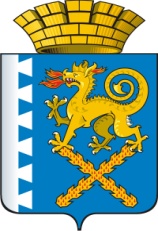 ГЛАВА НОВОЛЯЛИНСКОГО ГОРОДСКОГО ОКРУГАП  О С Т А Н О В Л Е Н И Е        от 17.02.2017 г. № 104 г. Новая ЛяляОб утверждении показателя  средней  стоимости одного квадратного метра общей площади жилого помещения  для нового строительства на территории  Новолялинского городского округа на 1квартал  2017 года	В целях привлечения инвестиций в строительство жилья на территории Новолялинского городского округа, в соответствии с Приказом Министерства строительства и жилищно-коммунального хозяйства Российской Федерации от 22.12.2016 г. № 1003/пр "О нормативе стоимости одного квадратного метра общей площади жилого помещения по Российской Федерации на первое полугодие 2017 года и показателях средней рыночной стоимости одного квадратного метра общей площади жилого помещения по субъектам Российской Федерации на 1 квартал 2017 года", руководствуясь Федеральным законом от 06.10.2003 №131-ФЗ «Об общих принципах организации местного самоуправления в Российской Федерации», Уставом Новолялинского городского округа, ПОСТАНОВЛЯЮ:1. Утвердить на 1 квартал 2017 года показатель средней рыночной стоимости одного квадратного метра общей площади жилого помещения при его покупке у застройщиков на первичном рынке  (новое строительство благоустроенного жилья «эконом-класса») – 43838,0 рубля за квадратный метр.2. Настоящее постановление опубликовать в  «Муниципальном вестнике Новолялинского городского округа», а также разместить на  официальном сайте администрации Новолялинского городского округа.3. Контроль за выполнением настоящего Постановления возложить на  заместителя главы администрации Новолялинского  городского округа по экономическим вопросам и управлению муниципальной собственностью Е.А.Атепалихину.Глава округа                                                 			    С.А.Бондаренко